                                                        Sacramento City Unified School DistrictMultilingual Literacy Department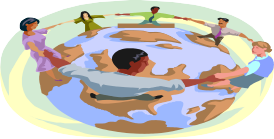 District English Learner 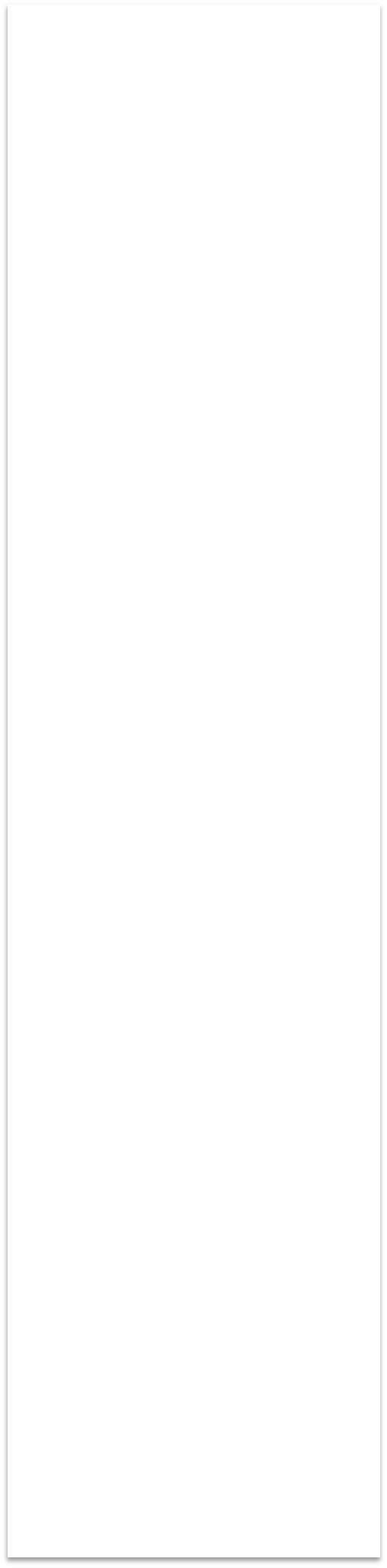 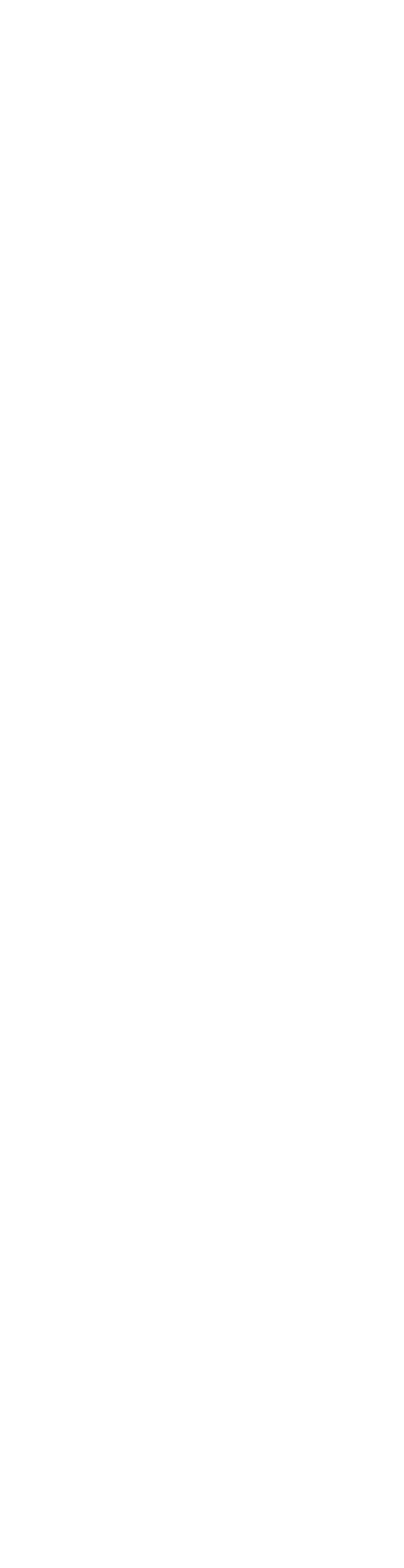 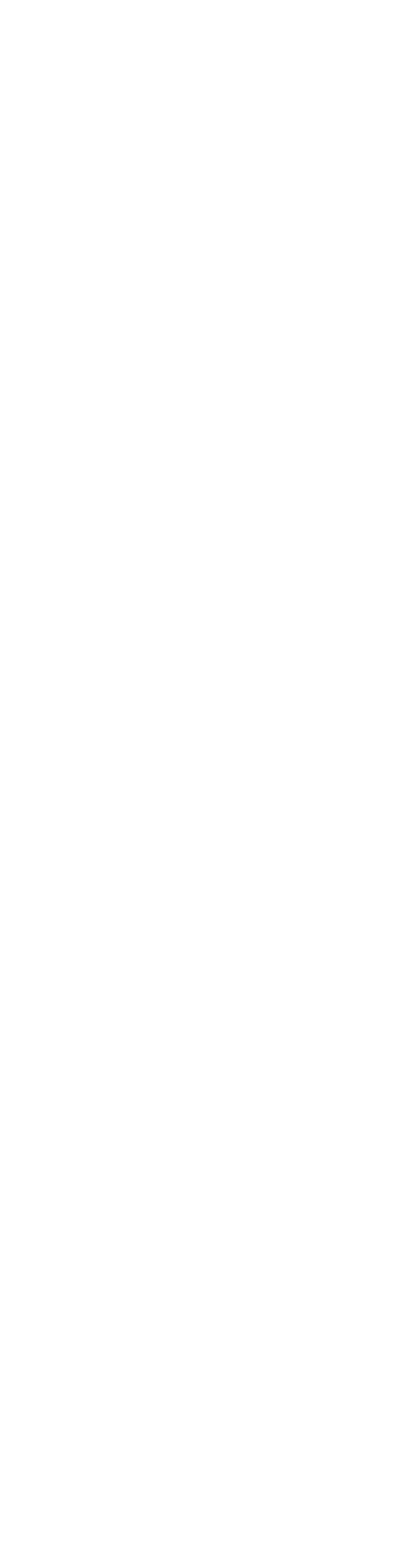 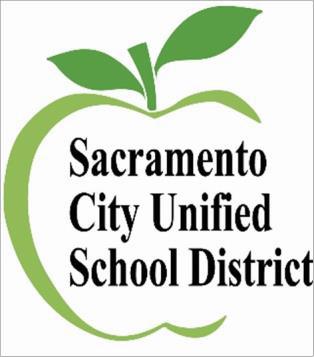 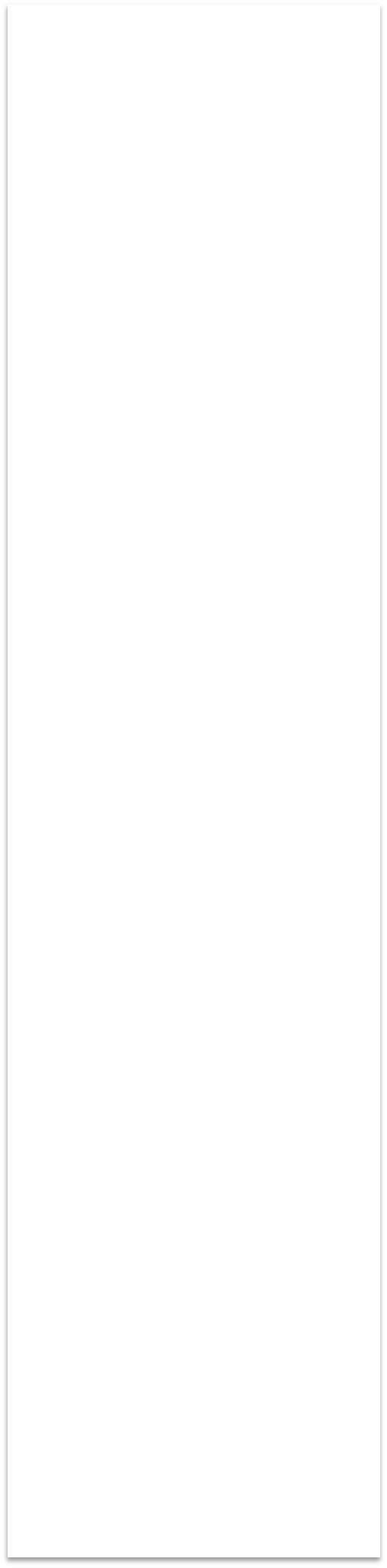 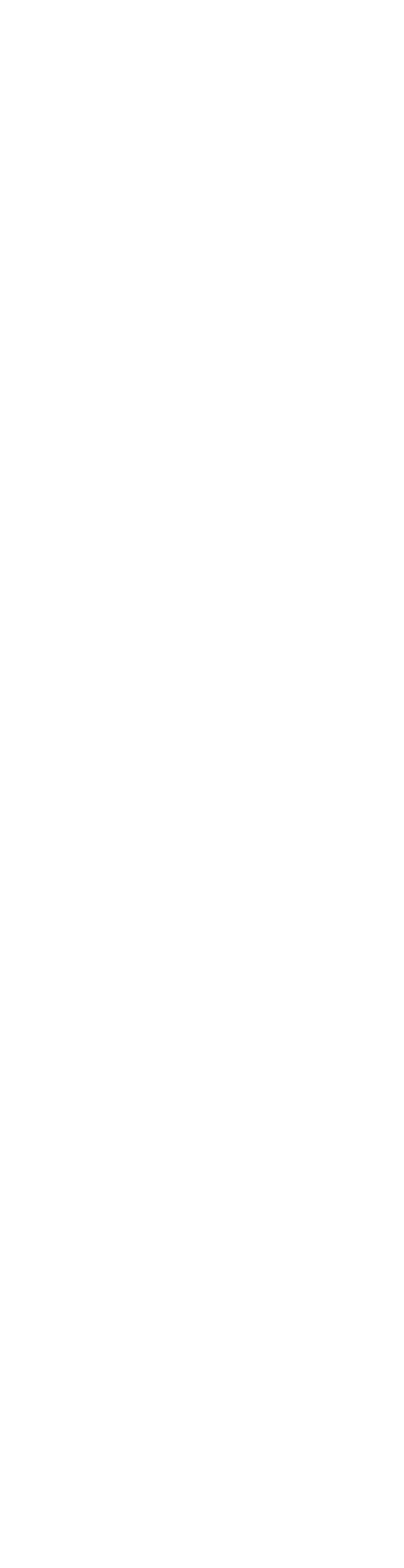 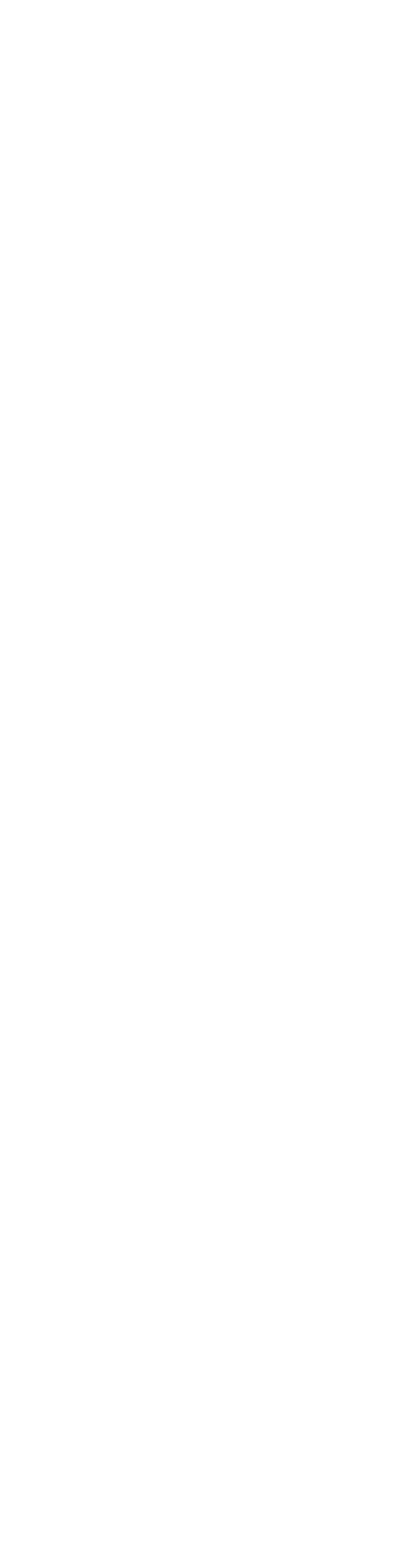 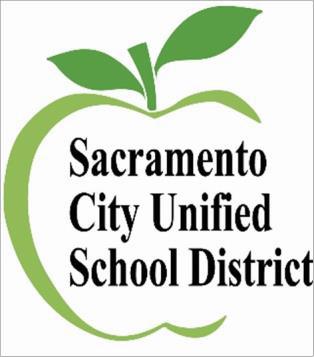 Wednesday, December 09, 20205:30PM-7:30 PM                                                                                                                   https://scusd.zoom.us/j/85617409290                                                                                                                 密码: DELAC     : DELAC               议程•	欢迎，介绍，规范（5分钟-Llova Ayala总统）•	DELAC理事会和代表名册（5分钟-Azarel Iniguez，ML） •	分钟（1密苏里州花王•	分钟-统一投诉表-（5分钟-人力资源部克里斯蒂娜）·•	维加斯LCAP-第三章附录（20分钟-CP史蒂芬·拉米雷斯-冯）•	DELAC的角色和职责（45分钟，-Graciela Garcia-Torres，SCOE）•	休息时间（5分钟-总统Llova Ayala）•	DELAC章程（5分钟，DELAC委员会）•	提醒（15分钟– Nova Katz, C＆I）•	DELAC需求评估（3分钟。– Azarel Iniguez，ML）•	公众意见（10分钟-总统洛娃阿亚拉）•	闭幕（1分钟-总统洛娃阿亚拉          下一次DELAC会议于2021年1月20日，如需更多信息，请联系：多语言素养（916) 643 -9446